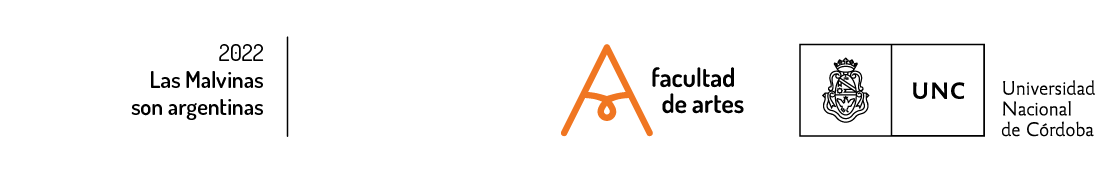 Registro narrado de experiencias docentes durante el aislamiento por COVID-19 en la Facultad  de Artes - UNC.*Es importante al llenar el formulario que respeten la cantidad de palabras por campo y  estén nombre/s y apellido/s de todxs lxs integrantes de la cátedra que participaron de la experiencia relatada. Pueden agregarse enlaces a otros documentos, imágenes, etc.Enviar a encuentro.docentes.fa@gmail.comTítulo del trabajo:Autorxs:Título del trabajo:Autorxs:Título del trabajo:Autorxs:Seleccionar el eje prioritario al que corresponde su experiencia. Recordamos los 4 ejes: Estrategias de enseñanza desarrolladas en la virtualidad ¿Qué decisiones tomamos sobre las dinámicas de clases, los entornos de aprendizaje, los contenidos, los trabajos prácticos, los trabajos o producciones  grupales, la  accesibilidad, etc. que puedan ser incorporados a la vuelta a la presencialidad? Incorporación y desarrollo de recursos y materiales para la enseñanza ¿Qué herramientas, recursos didácticos, materiales, repositorios, aplicaciones incorporamos o produjimos en pandemia y cómo evaluamos su uso pedagógico para la próxima etapa?Formas de evaluación mediadas por herramientas digitales: dificultades, estrategias y hallazgos desarrollados durante 2020 y 2021. Posibilidades de recuperar algunas de estas formas en la próxima etapa. Desafíos planteados por la enseñanza y los aprendizajes de las disciplinas que trabajan sobre prácticas artísticas ¿Cómo enfrentaron la virtualidad, qué dificultades tuvieron y cómo evalúan la posibilidad de incorporar algunos de esos aprendizajes en la vuelta a la presencialidad? ¿Cómo se abordan en la enseñanza las transformaciones mismas en las producciones artísticas? Seleccionar el eje prioritario al que corresponde su experiencia. Recordamos los 4 ejes: Estrategias de enseñanza desarrolladas en la virtualidad ¿Qué decisiones tomamos sobre las dinámicas de clases, los entornos de aprendizaje, los contenidos, los trabajos prácticos, los trabajos o producciones  grupales, la  accesibilidad, etc. que puedan ser incorporados a la vuelta a la presencialidad? Incorporación y desarrollo de recursos y materiales para la enseñanza ¿Qué herramientas, recursos didácticos, materiales, repositorios, aplicaciones incorporamos o produjimos en pandemia y cómo evaluamos su uso pedagógico para la próxima etapa?Formas de evaluación mediadas por herramientas digitales: dificultades, estrategias y hallazgos desarrollados durante 2020 y 2021. Posibilidades de recuperar algunas de estas formas en la próxima etapa. Desafíos planteados por la enseñanza y los aprendizajes de las disciplinas que trabajan sobre prácticas artísticas ¿Cómo enfrentaron la virtualidad, qué dificultades tuvieron y cómo evalúan la posibilidad de incorporar algunos de esos aprendizajes en la vuelta a la presencialidad? ¿Cómo se abordan en la enseñanza las transformaciones mismas en las producciones artísticas? Seleccionar el eje prioritario al que corresponde su experiencia. Recordamos los 4 ejes: Estrategias de enseñanza desarrolladas en la virtualidad ¿Qué decisiones tomamos sobre las dinámicas de clases, los entornos de aprendizaje, los contenidos, los trabajos prácticos, los trabajos o producciones  grupales, la  accesibilidad, etc. que puedan ser incorporados a la vuelta a la presencialidad? Incorporación y desarrollo de recursos y materiales para la enseñanza ¿Qué herramientas, recursos didácticos, materiales, repositorios, aplicaciones incorporamos o produjimos en pandemia y cómo evaluamos su uso pedagógico para la próxima etapa?Formas de evaluación mediadas por herramientas digitales: dificultades, estrategias y hallazgos desarrollados durante 2020 y 2021. Posibilidades de recuperar algunas de estas formas en la próxima etapa. Desafíos planteados por la enseñanza y los aprendizajes de las disciplinas que trabajan sobre prácticas artísticas ¿Cómo enfrentaron la virtualidad, qué dificultades tuvieron y cómo evalúan la posibilidad de incorporar algunos de esos aprendizajes en la vuelta a la presencialidad? ¿Cómo se abordan en la enseñanza las transformaciones mismas en las producciones artísticas? Datos de la experienciaDatos de la experienciaDatos de la experienciaNombre de la materia/taller/seminario:Carrera(s):Año en que se ubica en el plan de estudios:Conformación de la cátedra:Cantidad de estudiantes:Período en que se desarrolló:Equipamiento técnico utilizado:Mediaciones técnicas/aplicaciones/plataformas/redes/programas involucrados (señale si canalizó la experiencia a través de las aulas virtuales moodle de la Facultad):									Nombre de la materia/taller/seminario:Carrera(s):Año en que se ubica en el plan de estudios:Conformación de la cátedra:Cantidad de estudiantes:Período en que se desarrolló:Equipamiento técnico utilizado:Mediaciones técnicas/aplicaciones/plataformas/redes/programas involucrados (señale si canalizó la experiencia a través de las aulas virtuales moodle de la Facultad):									Nombre de la materia/taller/seminario:Carrera(s):Año en que se ubica en el plan de estudios:Conformación de la cátedra:Cantidad de estudiantes:Período en que se desarrolló:Equipamiento técnico utilizado:Mediaciones técnicas/aplicaciones/plataformas/redes/programas involucrados (señale si canalizó la experiencia a través de las aulas virtuales moodle de la Facultad):									II. Desarrollo de la experiencia (hasta 1500 palabras)II. Desarrollo de la experiencia (hasta 1500 palabras)II. Desarrollo de la experiencia (hasta 1500 palabras)Se recomienda que la descripción de la experiencia explicite los siguientes aspectos: a. situación inicial o problema, b. objetivos o propósitos, c. desarrollo de la experiencia o material educativo (que considere decisiones pedagógicas, técnicas, comunicacionales, en relación a los contenidos disciplinares, los tiempos, los recursos, los aprendizajes buscados, etc).Se recomienda que la descripción de la experiencia explicite los siguientes aspectos: a. situación inicial o problema, b. objetivos o propósitos, c. desarrollo de la experiencia o material educativo (que considere decisiones pedagógicas, técnicas, comunicacionales, en relación a los contenidos disciplinares, los tiempos, los recursos, los aprendizajes buscados, etc).Se recomienda que la descripción de la experiencia explicite los siguientes aspectos: a. situación inicial o problema, b. objetivos o propósitos, c. desarrollo de la experiencia o material educativo (que considere decisiones pedagógicas, técnicas, comunicacionales, en relación a los contenidos disciplinares, los tiempos, los recursos, los aprendizajes buscados, etc).III. Breve análisis o evaluación de la iniciativa destacando los aspectos más relevantes.III. Breve análisis o evaluación de la iniciativa destacando los aspectos más relevantes.III. Breve análisis o evaluación de la iniciativa destacando los aspectos más relevantes.IV. Comentarios finales (hasta 500 palabras)  IV. Comentarios finales (hasta 500 palabras)  IV. Comentarios finales (hasta 500 palabras)  